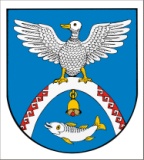 от 23 октября 2019 г. № 348О внесении изменений в административный регламент Администрации муниципального образования «Новоторъяльский муниципальный район» по предоставлению муниципальной услуги «Выдача разрешений на установку рекламных конструкций», утвержденный постановлением Администрации муниципального образования «Новоторъяльский муниципальный район» от 25 июня 2012 г. № 379В соответствии Федеральными законами от 13 марта 2006 г. № 38-ФЗ 
«О рекламе», от 26 июля 2006 г. № 135-ФЗ «О защите конкуренции», Администрация муниципального образования «Новоторъяльский муниципальный район»ПОСТАНОВЛЯЕТ:Внести в административный регламент Администрации муниципального образования «Новоторъяльский муниципальный район» по предоставлению муниципальной услуги «Выдача разрешений на установку рекламных конструкций», утвержденный постановлением Администрации муниципального образования «Новоторъяльский муниципальный район» от 25 июня 2012 г. № 379 (далее - Регламент), следующие изменения:Пункт 1.2. Регламента изложить в следующей редакции:«1.2. Круг заявителей1) физические и юридические лица (далее - заявитель), являющиеся:
              а) собственниками недвижимого имущества, к которому присоединяется рекламная конструкция (за исключением недвижимого имущества, находящегося в государственной или муниципальной собственности), либо лицами, обладающими вещным правом на недвижимое имущество, к которому присоединяется рекламная конструкция, или правом владения и пользования указанным недвижимым имуществом на основании договора с ее собственником, а также доверительным управляющим при условии, что договор доверительного управления имуществом не ограничивает доверительного управляющего в совершении действий по размещению рекламных конструкций на переданном в доверительное управление недвижимом имуществе (далее - собственник недвижимого имущества, к которому присоединяется рекламная конструкция);б) собственниками рекламной конструкции либо лицами, обладающими вещным правом на рекламную конструкцию или правом владения и пользования рекламной конструкцией на основании договора с ее собственником;
                2) представители физических и юридических лиц, указанных в подпункте 1 настоящего пункта, действующие в силу полномочий, основанных на доверенности или иных законных основаниях (далее - представитель заявителя).»; 1.2. Пункт 2.6. Регламента изложить в следующей редакции:«2.6. Исчерпывающий перечень документов, необходимых в соответствии с законодательными или иными правовыми актами для предоставления  муниципальной услуги, предоставляемых заявителем самостоятельно:1) заполненное заявление на установку и эксплуатацию рекламной конструкции по форме согласно приложению 1 к настоящему административному регламенту, подписанное заявителем (для физических лиц) или лицом, имеющим право действовать от имени заявителя без доверенности (далее - руководитель заявителя), с приложением печати заявителя (при наличии таковой для юридических лиц), либо уполномоченным представителем заявителя или в форме электронного документа с использованием Единого портала государственных и муниципальных услуг (функций);             2) документ, подтверждающий полномочия лица на осуществление действий от имени заявителя, в случае подачи заявления через представителя. В качестве указанного документа предоставляется:а) доверенность, оформленная в соответствии с законодательством Российской Федерации (для физических лиц);б) доверенность, оформленная в соответствии с законодательством Российской Федерации, подписанная руководителем заявителя или уполномоченным руководителем лицом и скрепленная печатью заявителя (при наличии таковой для юридических лиц). В случае если доверенность подписана лицом, уполномоченным руководителем заявителя, к доверенности прикладывается документ, подтверждающий полномочия такого лица, либо его копия, удостоверенная подписью руководителя заявителя и печатью заявителя (при наличии таковой);
             3) подтверждение в письменной форме или в форме электронного документа с использованием Единого портала государственных и муниципальных услуг (функций) согласия собственника недвижимого имущества либо иного законного владельца недвижимого имущества на присоединение к этому имуществу рекламной конструкции (в случае если заявитель не является собственником недвижимого имущества или иным законным владельцем недвижимого имущества). Указанный документ не предоставляется в случае, если соответствующее недвижимое имущество находится в государственной или муниципальной собственности;4) согласие собственников помещений в многоквартирном доме, подтвержденное протоколом общего собрания собственников помещений в многоквартирном доме, в том числе, проведенного посредством заочного голосования с использованием государственной информационной системы жилищно-коммунального хозяйства в соответствии с Жилищным кодексом Российской Федерации (в случае если для установки и эксплуатации рекламной конструкции предполагается использовать общее имущество собственников помещений в многоквартирном доме);5) утвержденный заявителем проект рекламной конструкции, планируемой к установке и эксплуатации, который должен содержать:а) тип, вид, площадь информационного поля, технические характеристики рекламной конструкции;б) схему размещения рекламной конструкции на недвижимом имуществе, к которому она подлежит присоединению. Схема размещения рекламной конструкции выполняется на карте-схеме земельного участка, определяющей границы земельного участка, в пределах которых допускается установка рекламной конструкции в соответствии со Схемой размещения рекламных конструкций, или на карте-схеме объекта капитального строительства, определяющей границы присоединения рекламной конструкции к такому объекту (с привязкой к его основным элементам);в) фотомонтаж рекламной конструкции с привязкой ее к месту установки, выполненный в цвете в формате не менее чем А4;г)чертежи архитектурных и конструктивных решений. В случае если место установки рекламной конструкции предполагает установку такого вида рекламной конструкции, как: отдельно стоящая конструкция "3x4", "3x6", "3x12" или "5x15", полноцветный светодиодный экран либо конструкция индивидуального проектирования площадью информационного поля более 5 кв. м, а также в случае размещения рекламной конструкции площадью информационного поля более 5 кв. м на фасаде, крыше объектов капитального строительства, то чертежи архитектурных и конструктивных решений должны быть выполнены индивидуальным предпринимателем либо юридическим лицом, имеющим выданное саморегулируемой организацией свидетельство о допуске к работам по подготовке архитектурных и конструктивных решений, с учетом рекомендаций, установленных ГОСТ 21.501-2011 "Система проектной документации для строительства. Правила выполнения рабочей документации архитектурных и конструктивных решений";д)схему расположения осветительных устройств с указанием параметров источников освещения, схему подводки электроэнергии, а также схему аварийного отключения от сети электропитания;е) световой режим работы рекламной конструкции;ж) информацию о возможности воспроизводить с использованием рекламной конструкции звуковые сигналы, а также их мощности (в случае если в месте размещения рекламной конструкции предполагается размещение рекламной конструкции, оборудованной системой звуковоспроизведения).Все листы проекта рекламной конструкции должны быть прошиты и пронумерованы, скреплены печатью заявителя (при наличии таковой для юридических лиц) и подписаны заявителем или лицом, уполномоченным таким заявителем.6) два экземпляра паспорта рекламного места, являющегося неотъемлемой частью разрешения на установку и эксплуатацию рекламной конструкции,  содержащего следующие сведения:а) ситуационную схему размещения рекламной конструкции на недвижимом имуществе, к которому она присоединяется (ситуационная схема размещения рекламной конструкции на фасаде здания, сооружения выполняется на фрагменте фасада здания, сооружения с привязкой к основным элементам здания, сооружения. 
В случае размещения рекламной конструкции на земельном участке ситуационная схема размещения выполняется на карте-схеме земельного участка, определяющей границы земельного участка, в пределах которых допускается установка рекламной конструкции в соответствии со схемой размещения рекламных конструкций). Ситуационная схема может быть выполнена без проведения мероприятий по ее согласованию с инженерными службами, осуществляющими эксплуатацию инженерных коммуникаций, пролегающих в месте предполагаемого размещения рекламной конструкции;б) фотографию места размещения рекламной конструкции (фотомонтаж) после ее предполагаемой установки;в) техническую характеристику рекламной конструкции с указанием на способ установки (крепления) рекламной конструкции.».Перечень документов, которые заявитель вправе представить по собственной инициативе, так как они подлежат представлению в рамках межведомственного информационного взаимодействия: 1) подтверждение в письменной форме согласия собственника недвижимого имущества либо иного законного владельца недвижимого имущества на присоединение к этому имуществу рекламной конструкции в случае, если соответствующее недвижимое имущество находится в государственной или муниципальной собственности, полученного из уполномоченного органа;2) документ, подтверждающий уплату государственной пошлины за выдачу разрешения на установку рекламной конструкции в соответствии с подпунктом 105 пункта 1 статьи 333.33 Налогового кодекса Российской Федерации.»;1.3. Приложение № 1 к Регламенту изложить в редакции согласно приложению к настоящему постановлению.2. Настоящее постановление вступает в силу после обнародования.3. Обнародовать настоящее постановление на информационном стенде Администрации муниципального образования «Новоторъяльский муниципальный район» в установленном порядке и разместить на официальном сайте муниципального образования «Новоторъяльский муниципальный район» http://mari-el.gov.ru/toryal.	4. Контроль за исполнением настоящего постановления возложить на заместителя Главы Администрации муниципального образования «Новоторъяльский муниципальный район» Таныгину Т.А.Вр.и.о.Главы Администрациимуниципального образования«Новоторъяльский муниципальный район»	                                                  В.БлиновПриложение к постановлению Администрации муниципального образования «Новоторъяльский муниципальный район»от 23 октября 2019 г. № 348Приложение № 1 к Административному регламенту   предоставления муниципальной услуги  «Выдача разрешений на установку   рекламных конструкций»Главе Администрации муниципального образования  «Новоторъяльский муниципальный район» _____________________________(Фамилия, И.О.)Заявитель__________________________(полное наименование или ФИО заявителя)заявление.	Прошу выдать разрешение на установку рекламной конструкции на территории муниципального образования «Новоторъяльский муниципальный район»  (тип рекламной конструкции, технические характеристики – односторонняя, двухсторонняя, световая, щитовая конструкция, наличие подсветки, площадь информационного поля рекламной конструкции и др.): _________________________________________________________________Место установки рекламной конструкции:__________________________________________________________________Период размещения рекламной конструкции:__________________________________________________________________С Порядком выдачи разрешений на установку конструкции на территории муниципального образования  «Новоторъяльский муниципальный район»   ознакомлен(а).Приложения:________________________________________________________________________________________________________________________________________________________________________________________________________________________________________________________________________________________________(Наименование, ФИО, подпись заявителя)«___» ____________ 20__ г.М.П.“У ТОРЪЯЛМУНИЦИПАЛЬНЫЙ РАЙОН”МУНИЦИПАЛЬНЫЙ ОБРАЗОВАНИЙЫНАДМИНИСТРАЦИЙЖЕПУНЧАЛАДМИНИСТРАЦИЯМУНИЦИПАЛЬНОГО ОБРАЗОВАНИЯ“НОВОТОРЪЯЛЬСКИЙ  МУНИЦИПАЛЬНЫЙ  РАЙОН”ПОСТАНОВЛЕНИЕ